South Oxfordshire Sustainability Public Meeting7.30 ON APRIL 24WALLINGFORD TOWN HALL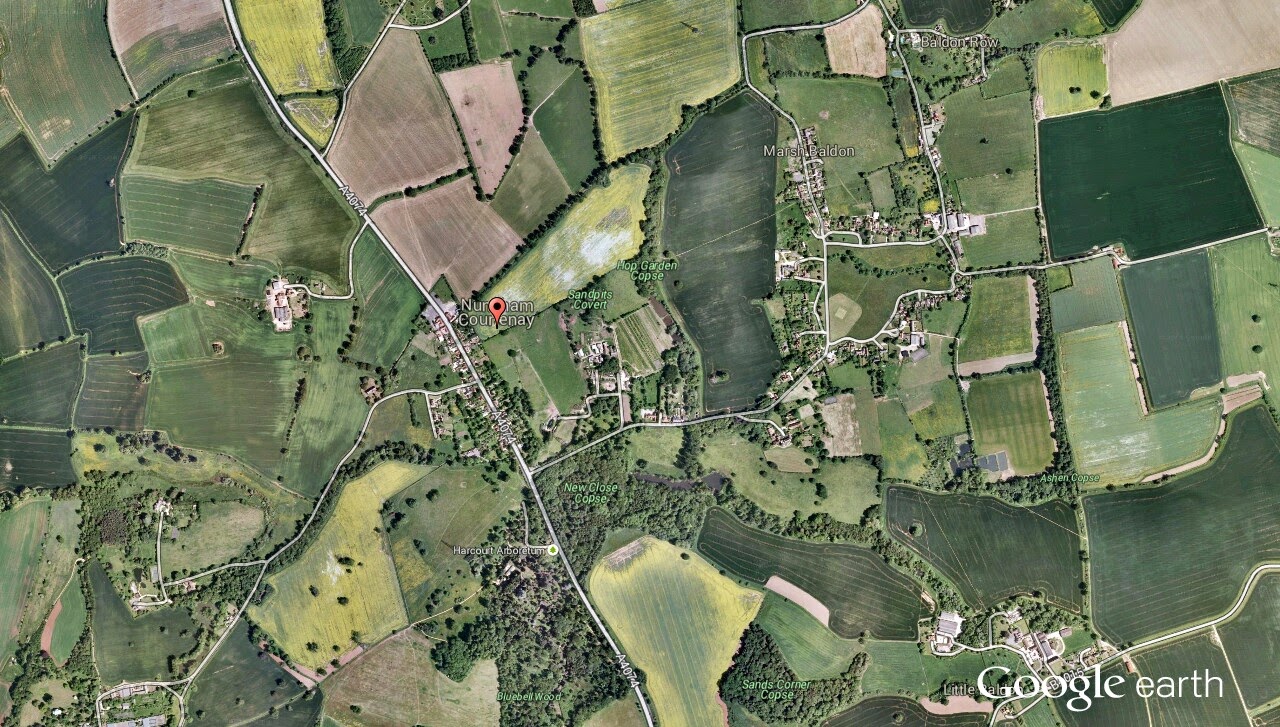 